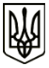 УкраїнаМЕНСЬКА МІСЬКА РАДА Чернігівська областьРОЗПОРЯДЖЕННЯВід 15 січня 2021 року			№ 26Про створення комісії для проведення конкурсу на заміщення вакантної посадиДля проведення конкурсів на заміщення вакантної посади в штаті апарату Менської міської ради – провідного спеціаліста відділу охорони здоров'я та соціального захисту населення Менської міської ради, створити комісію у наступному складі: Голова комісії: Небера Олег Леонідович – перший заступник міського голови Менської міської ради.Секретар комісії: Осєдач Раїса Миколаївна – завідувач сектору кадрової роботи Менської міської ради.Члени комісії: Кроха Наталія Олексіївна – головний спеціаліст юридичного відділу Менської міської ради.Москальчук Марина Віталіївна – начальник відділу охорони здоров'я та соціального захисту населення Менської міської ради;Прищепа Вікторія Василівна – заступник міського голови з питань діяльності виконавчого комітету Менської міської ради.Міський голова		Г.А. Примаков